Obec Starý Jičín,742 31 Starý Jičín  č. 133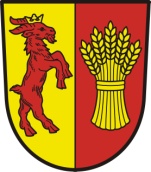 Zastupitelstvo obce Starý Jičín__________________________________________________________________________Usnesení ze 4. zasedání Zastupitelstva obce Starý Jičín ze dne 08.04.20154. zasedání Zastupitelstva obce Starý Jičín, v souladu s ustanovením zákona č. 128/2000 Sb., o obcích (obecní zřízení) v platném znění:4.1.  Zastupitelstvo obce Starý Jičín určuje ověřovatelé zápisu:         Bc. Rudolfa Kalíška a Ing. Tomáše Kovařčíka4.2.  Zastupitelstvo obce Starý Jičín schvaluje program jednání 4. zasedání Zastupitelstva           obce Starý Jičín dne 08.04.2015 Organizační  záležitosti   Zastupitelstvo obce Starý Jičín po projednání:4.3.    S o u h l a s í     se záměrem spolufinancování projektu na nákup dopravního automobilu pro JPO II obce Starý Jičín ve výši 15% předpokládané ceny automobilu. Předpokládaný  podíl obce činí cca 570 tis. Kč. Jedná se o investiční záměr Moravskoslezského kraje na nákup dopravních automobilů pro JPO II a JPO III obcí MSK z Regionálního operačního programu NUTS II, prioritní osa: 1 Regionální infrastruktura a dostupnost, oblast podpory 1.4 Infrastruktura integrovaného záchranného systému a krizového řízení. Zastupitelstvo obce pověřuje starostu obce podpisem schválených dokumentů, včetně podpisu příslušné smlouvy. 	Ing. Miroslav Klimpar 				Ing. Rudolf Hrnčíř  	   místostarosta obce 					   starosta obce Evidenční číslo písemnosti:  Vyvěšeno na úřední desce dne: 		   		Sňato dne: Vyvěšeno na el.desce dne :        					                                                                                                          Za správnost: Radka Dubcová 